The NHS and the Learning Disability Partnership Board invites you to our Health Check and Wellbeing Information Drop InThe NHS and the Learning Disability Partnership Board invites you to our Health Check and Wellbeing Information Drop In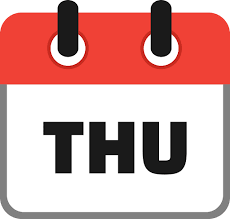 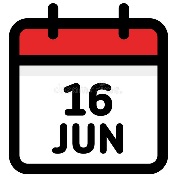 Thursday 16 June 2022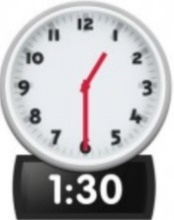 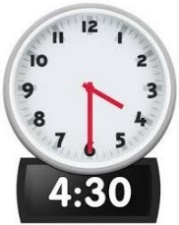 From 1.30pm to 4.30pmThis event is a drop in, so you don’t need to stay the whole time.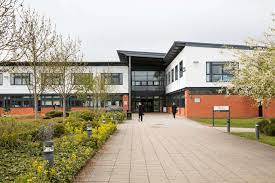 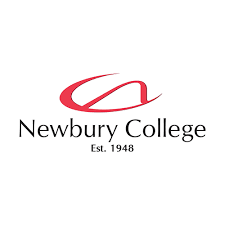 At The Training RestaurantNewbury CollegeMonks LaneNewburyRG14 7TD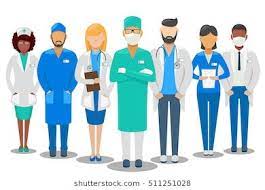 Come and talk to us aboutHealth checksHealthy eatingExerciseBlood pressureMental Health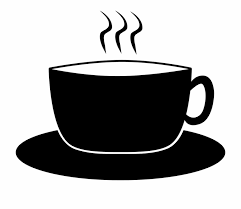 Light refreshments will be available.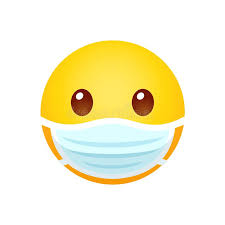 Staff will be wearing a mask. It is your choice if you want to wear one.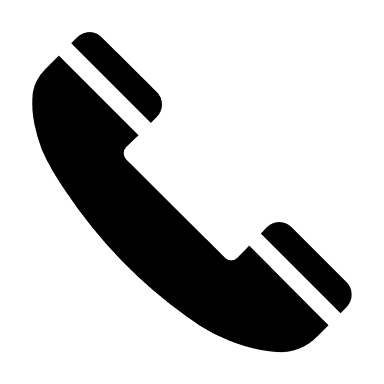 If you have any questions, you can call your GP Practice.You do not need to tell us if you are coming.